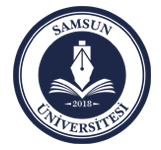 SAMSUN ÜNİVERSİTESİ............MAKAMINAİlgi: ………….. tarihli ve ………………… sayılı yazınız.Samsun Cumhuriyet Başsavcılığının ………. tarihli ve Sor.No:……., K.No:…… sayılı görevsizlik kararı gereği, ilgide kayıtlı görevlendirmeniz üzerine yürüterek tamamladığım inceleme sonucunda hazırlamış olduğum inceleme dosyası ekte sunulmuştur.Bilgilerinize arz ederim.İncelemeci Adı Soyadı İmzasıEk:.....